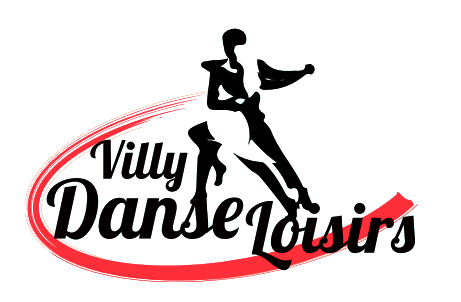 FICHE D'INSCRIPTION ENFANTS                COURS SAISON 2023-2024NOM :    _________________________                                                                                Photo d'identitéPrénom : ________________________ Prénom:_____________________Date de naissance :_______________     ///     ______________________Adresse __________________________ _________________________________________________________	Tél portable :______________________________ Tél fixe :_____________ _____________	Adresse mail : _______________________________________________          ( SVP ECRIRE LISIBLEMENT. MERCI )règlement obligatoire  en 3 chèques ( à l'ordre de VDLoisirs) à l'inscriptionils seront encaissés au rythme de 1 chèque par trimestre				165 € pour 1 enfant  + 15 € de cotisation  = 180€      ( 80€ + 50€ + 50€ )							290 € pour 2 enfants + 30 €  de cotisation = 320€    (120€ + 100€ + 100€ )				410 € pour 3 enfants + 45 €  de cotisation = 455€    (155€ + 150€ + 150€ )				La responsabilité du professeur se limite à la durée du cours en salle de danse.La responsabilité des parents reprend effet dès la sortie des vestiaires.Avertir le professeur en cas d'absence au cours.Avertir le professeur en début de cours si une autre personne doit venir chercher votre enfant.Si votre enfant ne vous voit pas, vous devez l'avertir d'attendre dans la salle auprès du professeur de danse.Le règlement des cours se fait lors de l'inscription. L'abandon des cours ne donne lieu à aucun remboursement.L'association Villydanseloisirs se réserve le droit de prendre et de diffuser les photos des adhérents dans le cadre de ses activités.Fait à Villy le Pelloux, le	signatures, précédées de la mention "lu et approuvé":	SIGNATURE DES PARENTS				BUREAU DE L'ASSOCIATION VILLYDANSELOISIRS__________________________________________________________________________________________________villydanseloisirs@gmail.com          http://villy-danse-loisirs.fr                 tel. secrétariat 06.85.92.58.54			Discipline 
& 
HorairesNombre de pers.TarifModalité de règlement (*)Modalité de règlement (*)Modalité de règlement (*)Discipline 
& 
HorairesNombre de pers.TarifEspècesChèque (à l'ordre de VDLoisirs)dates encaissement(réservé à l'administration)TOTALTOTALCotisation annuelle obligatoire: 15 euros x… persCotisation annuelle obligatoire: 15 euros x… persTOTAL à réglerTOTAL à régler